													PROJEKT                UCHWAŁA  Nr …./……./2023               RADY  MIEJSKIEJ W ROGOŹNIEz dnia ………………./2023w sprawie: nadania nazwy drodze wewnętrznej  w miejscowości  RożnowiceNa podstawie art. 18 ust. 2 pkt 13  ustawy  z dnia 8 marca 1990 r. o samorządzie gminnym                         (t.j. Dz. U. z 2023r., poz. 40 ze zm.),  uchwala się, co następuje:§ 1Drodze wewnętrznej usytuowanej na działkach o nr ewidencyjnym 308/12, 474, 288/1, 308/25 w miejscowości Rożnowice, obręb ewidencyjny Jaracz, Gmina Rogoźno nadaję się nazwę: ul. Świętojańska.Lokalizację i zasięg nazwy określa odpowiednio załącznik do niniejszej uchwały.                                                                   § 2Wykonanie uchwały powierza się Burmistrzowi Rogoźna.                                                                         § 3  Uchwała wchodzi w życie po upływie  14 dni od jej ogłoszenia w Dzienniku Urzędowym Województwa Wielkopolskiego.PROJEKT   Załącznik do  Uchwały Nr …./……/2023                 Rady Miejskiej w Rogoźnie                  z dnia  ……………………..2023                             w sprawie: nadania nazwy drodze                                        wewnętrznej w miejscowości Rożnowice                                  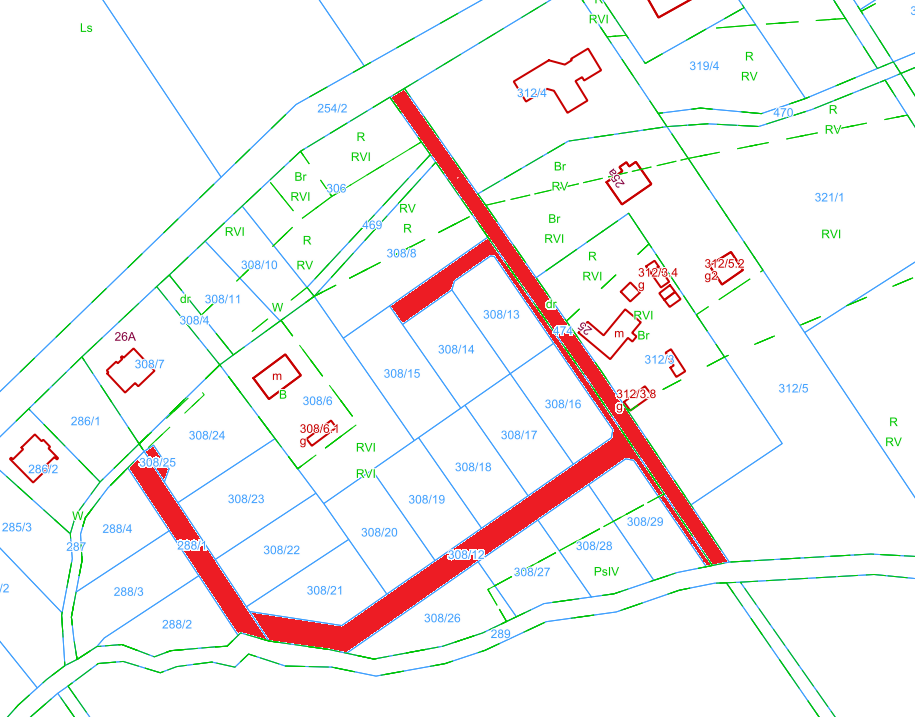               ul. Świętojańska (dz. 308/12, dz. 474, dz. 288/1, dz. 308/25)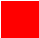 PROJEKTUZASADNIENIE   DO  UCHWAŁY  NR ……/……./2023 RADY MIEJSKIEJ  W ROGOŹNIEz dnia ………………2023r.w sprawie: nadania nazwy drodze wewnętrznej  w miejscowości  RożnowiceDo właściwości rady gminy należy podejmowanie uchwał w sprawach herbu gminy, nazw ulic i placów będących drogami publicznymi lub nazw dróg wewnętrznych w rozumieniu ustawy     z dnia 21 marca 1985 r. o drogach publicznych (t.j. Dz.U z 2023 r., poz. 645 ze zm.).Działki o nr ewidencyjnych 308/12, 474, 288/1, 308/25 stanowią własność gminy.Nadanie nazwy drodze wewnętrznej umożliwi ustalenie numerów porządkowych dla nieruchomości przy niej położonych oraz ułatwi identyfikację w terenie.  